Использование информационных технологийПрименение информационных технологий на занятиях в ДОУ позволяет преодолеть интеллектуальную пассивность детей на занятиях, даёт возможностьповыситьэффективность образовательной деятельности педагога ДОУ. 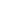   Занятие с мультимедийной поддержкой. На таком занятии используется только один компьютер в качестве “электронной доски”. На этапе подготовки анализируются электронные и информационные ресурсы, отбирается необходимый материал для занятий.